ПОЛОЖЕННЯХХІІ Всеукраїнського конкурсу-фестивалю сучасного музичного мистецтва «Харківські зорі «Зима – 2021» 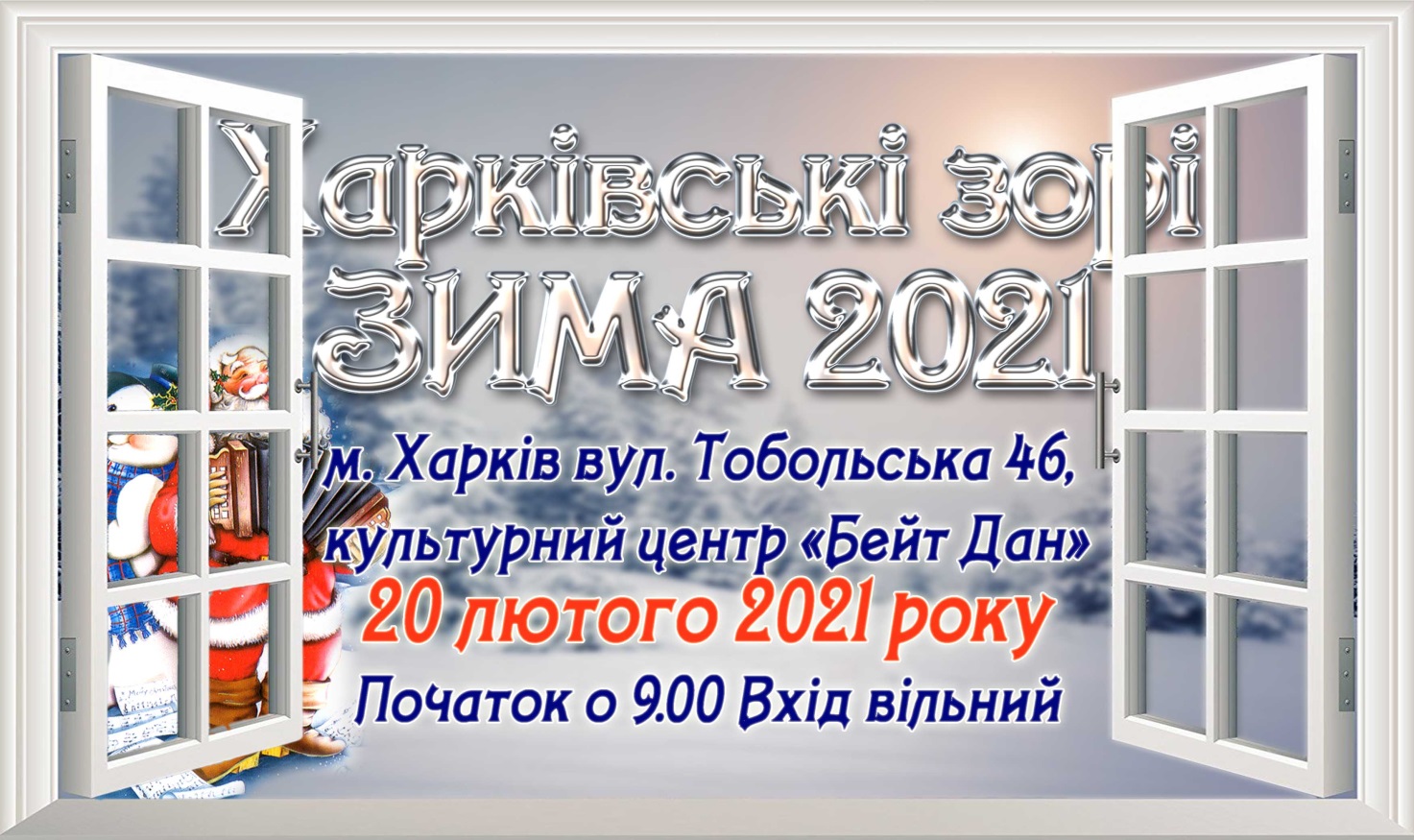 За підтримки Департаменту у справах сім’ї, молоді та спортуХарківської міської РадиОрганізатор конкурсу:творче об’єднання «Ukrainian art event»Конкурс проводиться в двох форматах: очно (в форматі живого спілкування) та дистанційно (он-лайн).Загальні положення: Всеукраїнський конкурс-фестиваль сучасного музичного мистецтва «Харківські зорі «Зима – 2021» (далі Конкурс) є мистецьким заходом, основними цілями якого є:сприяння творчому та духовному зростанню обдарованих юних музикантів, створення умов для реалізації їх творчого потенціалу та професійної підготовки за сучасними світовими стандартами. створення сприятливих умов для духовного розвитку, взаємного обміну творчим досвідом учасників; створення творчої лабораторії шляхом проведення в рамках Конкурсу семінарів – практикумів, майстер – класів;виявлення та підтримка талановитих колективів та окремих виконавців; залучення провідних фахівців культури та мистецтв для сприяння подальшому творчому зростанню учасників Конкурсу.Учасники Конкурсу: до участі у очному форматі Конкурсу допускаються солісти та творчі колективи, що подали заявку на участь (додаток 1) та фонограму (для учасників, виступ яких відбувається під фонограму) на електронну адресу kharkiv.stars@ukr.net до 06.02.2021 р,. Сплата організаційного внеску здійснюється в день проведення конкурсу. для участі в дистанційному форматі допускаються солісти та творчі колективи, що подали заявку (додаток 2) з посиланням на відеозапис виступу з відкритим доступом (YouTube або Google Диск) та квитанцію про сплату організаційного внеску (або скан. копію) на електронну адресу kharkiv.stars@ukr.net до 06.02.2021 р.Згідно з поданими заявками буде сформована програма конкурсу, та розіслана учасникам. Також інформація буде продубльована на ресурсах: http://dancecity.com.ua/, http://vk.com/kharkiv_stars, та https://www.facebook.com/ukr.art.event/ Організатор залишає за собою право припинити реєстрацію учасників очного формату раніше вказаного терміну з метою дотримання регламенту Конкурсу та створення сприятливих умов для всіх учасників.Партнери проекту: NN STUDIO, телепроект «Модне сузір’я», культурний центр «Бейт Дан», інформаційні партнери проекту: https://www.facebook.com/ukr.art.event/, http://vk.com/kharkiv_stars,  http://dancecity.com.ua/.Прийом заявок закінчується за 14 днів до початку Конкурсу.Місце проведення: м. Харків вул. Тобольська 46, культурний центр «Бейт Дан»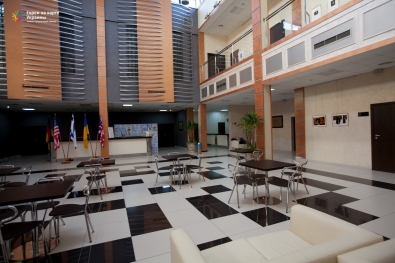 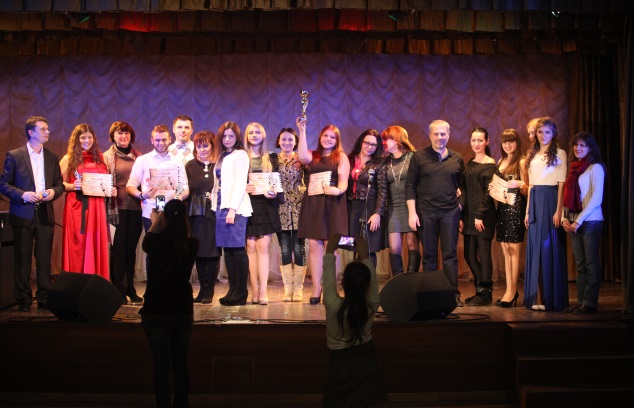 Дата проведення: 20 лютого 2021 р. Початок конкурсу:  9.00  приблизне закінчення конкурсу: 21.00. Технічне забезпечення: професійне звукове обладнання, використання CD- та флеш-носіїв, мікрофон на стійці, радіомікрофони, сценічне світло.  З музичних інструментів організатори фестивалю забезпечують електронне фортепіано Yamaha CLP-430. Умови: комфортний зал (клімат-контроль), великий хол, кафе, Wi-Fi, фотограф, відеозапис на каналі https://www.youtube.com/channel/UC29Du4yvPQ1rsHdoTAtvp4g або он-лайн трансляція конкурсу на сайті http://dancecity.com.ua/Номінації конкурсу:Інструменталісти: фортепіано, струнні інструменти, народні інструменти, духові та ударні інструменти (солісти, малі форми, ансамблі) проходить за двома напрямками:Профі (учні музичних шкіл, шкіл мистецтв, студенти середніх та вищих навчальних закладів); Аматори (вихованці гуртків, студій, творчих об’єднань Палаців культури, ЦДЮТ, тощо). Виконується один твір тривалістю не більше 7 хв.Вокал (соло, ансамблі: дуети, тріо та ін.). проходить за трьома напрямками:Естрадний;Академічний;Народний.Виконується один твір тривалістю не більше 5 хв.Композиція.Виконується власний твір тривалістю не більше 7 хв.Мистецтво акомпанементу.Концертмейстерам, які бажають взяти участь у номінації «Мистецтво акомпанементу», необхідно подати заявку з зазначенням ПІБ соліста та програми виступу.Вікові категорії учасників:1 вікова категорія: 4-5 років;   2 вікова категорія: 6-8 років; 3 вікова категорія: 9-11 років; 4 вікова категорія: 12 -14 років;5 вікова категорія: 15-17 років;  6 вікова категорія: 18-21 років;7 вікова категорія: 22 роки і старше;  8 вікова категорія  -  змішана.Оргкомітет:Оргкомітет забезпечує:умови проведення фестивалю-конкурсу;вирішує організаційні питання;визначає склад журі;забезпечує умови роботи журі, церемонію нагородження учасників, TV-зйомку, відеозапис або он-лайн трансляцію;дотримання регламенту проведення за попередньою заявкоюФінансові умови участі:Організаційний внесок (очна участь): Соліст – 450 грн. (інструменталісти, вокал) один твір;– Ансамблі інструментальні, вокальні:дует – 700 грн. один твір;тріо – 900 грн. один твір;  квартет – 1000 грн. один твір.від 5-ти до 10 чол. і більше – 200 грн. за 1 особу один твір.– Концертмейстер (в номінації мистецтво акомпанементу) – 450 грн.– Композиція – 450 грн.;Друга номінація оплачуються додатково 50% від внеску.Кількість осіб в конкурсі визначається за заявкою. Організаційний внесок (дистанційна участь): Соліст –350 грн. (інструменталісти, вокал) один твір;– Ансамблі інструментальні, вокальні:дует – 600 грн. один твір;тріо – 750 грн. один твір;  квартет – 800 грн. один твір.від 5-ти до 10 чол. і більше - 150 грн. за 1 особу один твір.– Концертмейстер (в номінації мистецтво акомпанементу) – 350 грн.– Композиція – 350 грн.Друга номінація оплачуються додатково 50% від внеску.Кількість осіб в конкурсі визначається за заявкою. Організаційний внесок сплачується за такими реквізитами:Для переказу на карту:Номер картки: 5582 5921 0069 4141Отримувач: Меліхов Вадим ІвановичОбов’язково заповніть поле – «Призначення платежу»!Призначення платежу – за освітні послуги у сфері культури від …(П.І.Б)Для платежу за реквізитами:Одержувач: ФОП Меліхов Вадим ІвановичІПН: 2767200652№ рахунку: UA633510050000026009878916508Назва банку: АТ «УКРСИББАНК»Призначення: за освітні послуги у сфері культури від …(П.І.Б)Благодійні внески направлені на організацію Конкурсу та на надання матеріальної допомоги благодійному фонду «Лояльність понад усе».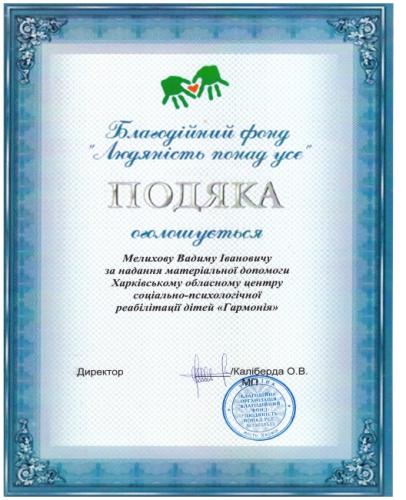 Журі в номінації «Інструменталісти»  Гайденко Анатолій Павлович - український композитор. Член Національної спілки композиторів України, заслужений діяч мистецтв України, професор Харківського національного університету мистецтв ім. І.П. Котляревського. Голова журі в номінації «Інструменталісти».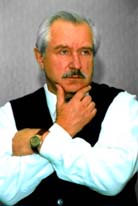  Скляров Олександр Давидович - завідувач кафедри теорії музики та фортепіано  Харківської державної академії культури, професор, заслужений діяч мистецтв України.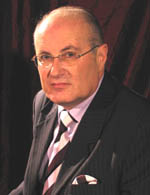  Удовиченко Микола Миколайович – доцент кафедри оркестрових струнних інструментів Харківського національного університету мистецтв ім. І.П. Котляревського, лауреат міжнародного конкурсу,  педагог-методист Харківської Середньої Спеціалізованої Музичної Школи-інтернат,  директор Асоціації музикантів-виконавців «Камерний Альянс».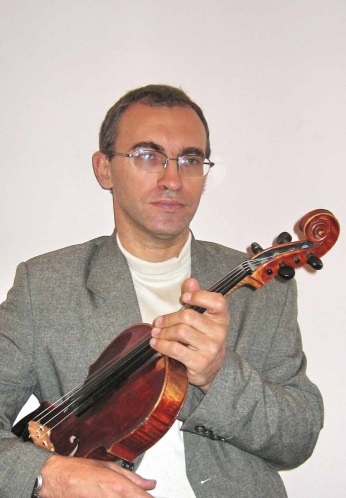 Журі в номінації «Вокал» Чиженко Марина Владиславівна - Заслужена артистка України, Лауреат міжнародних конкурсів, доцент кафедри сольного співу Харківського національного університету мистецтв ім. І.П. Котляревського. Голова журі в номінації «Вокал».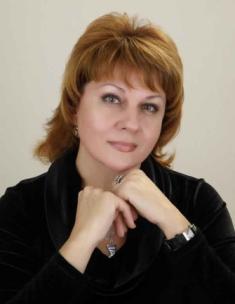  Нємцов Євгеній Олегович – Генеральний директор звукозаписуючої компанії НН СТУДІЯ, радіоведучий, автор мега-проекту «Слобожанський музичний портал».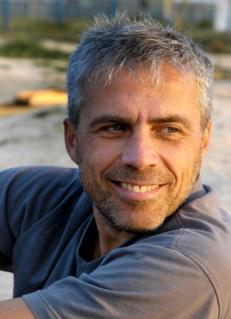 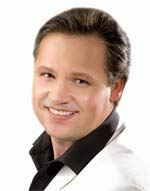 Тимошенко Андрій Вікторович - Заслужений артист України, соліст Харківської обласної філармонії; лікар отоляринголог-фоніатр, доцент (естрадно-джазовий спів) кафедри музичного мистецтва естради та джазу Харківського національного університету мистецтв ім. І.П. Котляревського; лауреат міжнародних та національних конкурсів артистів естради. ВХІД НА КОНКУРС–ФЕСТИВАЛЬ ВІЛЬНИЙ!!!Журі, критерії оцінки, нагородження: Журі оцінює виступи за наступними критеріями, загальними для всіх номінацій: рівень виконання; складність репертуару; артистичність; відповідність репертуару виконавським можливостям і віковій категорії; костюм.Після закінчення Конкурсу учасники та педагоги мають можливість обговорити з членами журі конкурсні виступи і обмінятися думками.Нагородження (очна участь): Церемонія нагородження пройде після кожного відділення.Переможці конкурсу нагороджуються дипломами І, ІІ, ІІІ ступеня та стають Лауреатами Конкурсу, а решта нагороджуються дипломами «Дипломант».Усі конкурсанти отримують кубки з символікою конкурсу та дипломи, лауреати нагороджуються кубками з символікою фестивалю. Також за рішенням журі може бути присвоєний «Гран Прі» Конкурсу в кожній номінації. Спеціальні премії та призи присуджуються за рішенням журі та оргкомітету.Подарунки від партнерів фестивалюУ номінації «Вокал» – БЕК-вокал не оцінюється. Учасникам дистанційного конкурсу нагороди будуть відіслані через відділення Нової пошти. Сплата пересилку здійснюється за рахунок отримувача.Рішення журі є остаточним.Склад журі може неістотно змінюватись. Зміни на сайті http://dancecity.com.ua/Форс-мажорДати конкурсу можуть коригуватися у зв'язку з форс-мажорними обставинами, і повідомляються оргкомітетом.Довідкові та контактні телефони оргкомітету: Руслан Анатолійович +380677523032Вадим Іванович +380506326966 Бажаємо успіхів та творчих злетів!!!Увага! Заявка заповнюється українською мовою та без помилок!Додаток 1ЗАЯВКАна участь в очному Всеукраїнському конкурсі-фестивалі сучасного музичного мистецтва «Харківські зорі «Зима – 2021» П.І.Б. Учасника___________________________________________________(прізвище, ім’я, по батькові повністю)Місто___________________________	____________________________Вікова категорія (дата народження)_______________________________Номінація в конкурсі (інструмент)______________________________________________________________________________________________Навчальний заклад (організація) _______________________________________________________________________________________________(повна назва)П.І.Б. педагога_________________________________________________П.І.Б. концертмейстера___________________________________________Мобільний телефон, e-mail___________________________________________________________________________________________________Програма:______________________________________________________________________________________________________________хв.___________Технічні вимоги (кількість мікрофонів, інтервал між номерами для зміни костюмів та ін.) _____________________________________________________________________________Анкета – заявка є офіційним документом, який підтверджує повну згоду конкурсанта / колективу та його / їх керівника з усіма пунктами Положення Конкурсу.Дата________                                              Заявку необхідно відіслати на електронну адресу kharkiv.stars@ukr.net до 06.02.2021Увага! Заявка заповнюється українською мовою та без помилок!Додаток 2ЗАЯВКАна участь у дистанційному Всеукраїнському конкурсі-фестивалі сучасного музичного мистецтва «Харківські зорі «Зима – 2021» П.І.Б. Учасника__________________________________________________(прізвище, ім’я, по батькові повністю)Місто___________________________	___________________________Вікова категорія (дата народження)_______________________________Номінація в конкурсі (інструмент)______________________________________________________________________________________________Навчальний заклад (організація) _______________________________________________________________________________________________(повна назва)П.І.Б. педагога_________________________________________________П.І.Б. концертмейстера___________________________________________Мобільний телефон, e-mail______________________________________Відділення Нової пошти, отримувач, тел..________________________Програма:________________________________________________хв.___________Посилання на відео (YouTube або Google Диск): Анкета – заявка є офіційним документом, який підтверджує повну згоду конкурсанта / колективу та його / їх керівника з усіма пунктами Положення Конкурсу.Дата________                                              Заявку необхідно відіслати на електронну адресу kharkiv.stars@ukr.net до 06.02.2021